.Sequence: 32 count intro, A, B, B, A, B, B, A, 8-count Tag, B, BPart A (start clock notation at 12:00)[1~8]: PUSH SLIDES x2, ROCK-RECOVER, COASTER STEP[9~16]: OUT, OUT, HOLD, TOGETHER-CROSS, ROCK-BACK RUN, ‘LOCK,’ ½ UNWIND[17~24]: KICK-BALL-BACK, STEP ¼ TURN x2 (R THEN L)[25~32]: JAZZ SQUARE, OUT-OUT, HOLD, DOUBLE KNEE/HEEL PULSE*Option for the hold:  Do ‘the butterfly’ which is accomplished rolling both knees inward then back out as they bend and straighten (ah 6).8 COUNT TAG: Occurs after the 3rd A[1~8]: pulse right (1), left (2), right (3), left (4), right (&), then snake roll up to weight L (with music) (5-8)PART B (start clock notation at 12:00, since this sequence repeats)[1~8]: STEP ROLLS (R THEN L)* Rolling can occur through hips and/or shoulders, utilizing rib cage isolations[9~16]: ROCK-RECOVER, 1 ½ TURN, STEP, ½ TURN, TRIPLE FORWARD*7-8 as a triple, can be a little shuffle or a run[17~24]: TOE GRIND x2, BALL ROCK-RECOVER, COASTER STEP(start with body on slight angle open to 11:00)[25~32]: STEP, SLOW ½ CHASE TURN, STEP HIP ROLL ¼ x2(BEGIN AGAIN, and most certainly DWYF!)SEQUENCE: A BB A BB A 8ct-Tag BBClock notations are indicated from the start of that phrase you are walking through.Each phrase can be considered a ‘new’ 12:00 o’clock wall description.This step description is intended to be a guideline.Dance demos and visual references may be found on the DanceWhatYouFeel YouTube channel.http://www.youtube.com/user/DanceWhatYouFeelContact:  Johanna@dancewhatyoufeel.com ~ www.dancewhatyoufeel.com ~ 203.464.5322Grown Man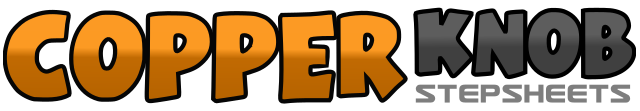 .......Count:64Wall:2Level:Phrased High Intermediate / Advanced.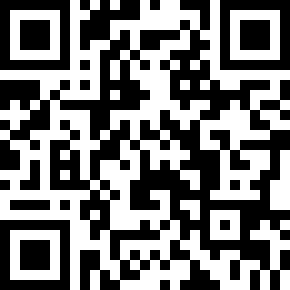 Choreographer:Johanna Barnes (USA) - May 2013Johanna Barnes (USA) - May 2013Johanna Barnes (USA) - May 2013Johanna Barnes (USA) - May 2013Johanna Barnes (USA) - May 2013.Music:Grown Man (feat. The Pussycat Dolls & Teddy Riley) - New Kids On the BlockGrown Man (feat. The Pussycat Dolls & Teddy Riley) - New Kids On the BlockGrown Man (feat. The Pussycat Dolls & Teddy Riley) - New Kids On the BlockGrown Man (feat. The Pussycat Dolls & Teddy Riley) - New Kids On the BlockGrown Man (feat. The Pussycat Dolls & Teddy Riley) - New Kids On the Block........1step-push ball of R foot slightly forward2slide ball of L foot back (away), take full weight R by dropping heel3step-push ball of L foot slightly forward4slide ball of R foot back (away), take full weight L by dropping heel5R rock forward6recover weight (back) on to L7R step back&L step next to R8R step forward1L step out to left side and slightly forward2R step out to right side3hold&L step next to R4R step across L (angled slightly to 11:00)5L rock forward (toward 11:00)&roll hips under to take weight back onto R6L step back&R step back7L toes step back, reaching behind (across) R8unwind ½ turn L, full weight L (facing 6:00)1R kick forward&R step next to left2L toes touch back3L step forward4push ¼ turn R, onto R (facing 9:00)5L kick forward&L step next to R6R toes touch back7R step forward8push ¼ turn L, onto L (facing 6:00)1R step across L2L step back3R step to R side4L step across R&R step out to right side5L step out to left side6Hold*apulse both knees upward7bring both heels to floorapulse both knees upward8bring both heels to floor, shifting to weight L1-4R step forward, ‘rolling’* through forward and back to weight R on count 45-8L step forward, ‘rolling’* through forward and back to weight L on count 81R rock forward2recover weight to L3½ turn right, R stepping forward (6:00)&½ turn right, L stepping back4½ turn right, R stepping forward (6:00)5L step forward (6:00)6½ turn right, taking weight onto R (12:00)7L step forward (12:00)&R step slightly past L*8L step forward, and slightly open to left1place R toes forward (no weight, L knee slightly bent)&swivel R heel outward2return heel to center3hold&swivel R heel outward4return heel center&R step next to L5with L open, push rock forward6recover weight back to R7L step back&R step next to L8L step forward (now square to 12:00)1R step forward2L step forward3½ turn R onto R (6:00)4L step forward5step forward on your R as you roll hips counter-clockwise going back to front, finishing ¼ left6take full weight R, lift up on L heel (3:00)7step down onto your L as you roll hips clockwise going back to front, finishing ¼ right8take full weight L (6:00)